Figure 1C (TDO2)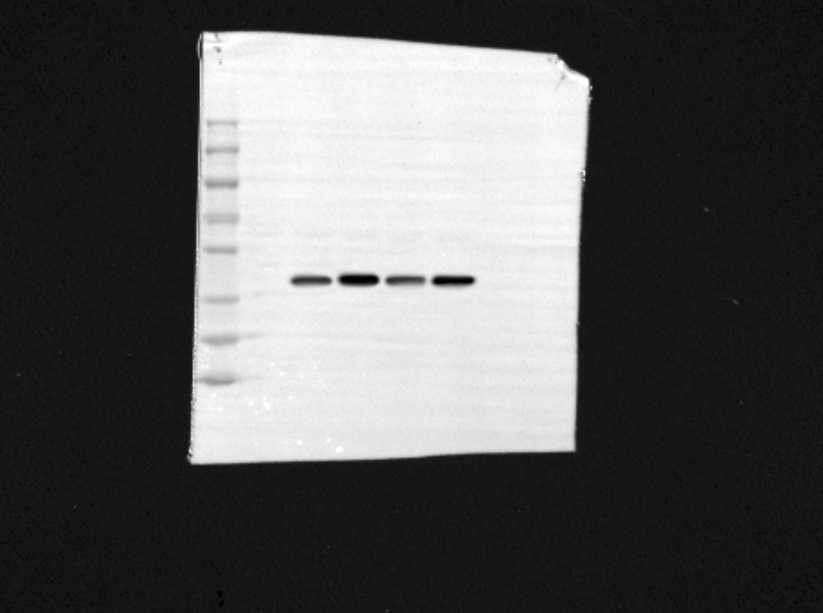 Figure 1C (Actin)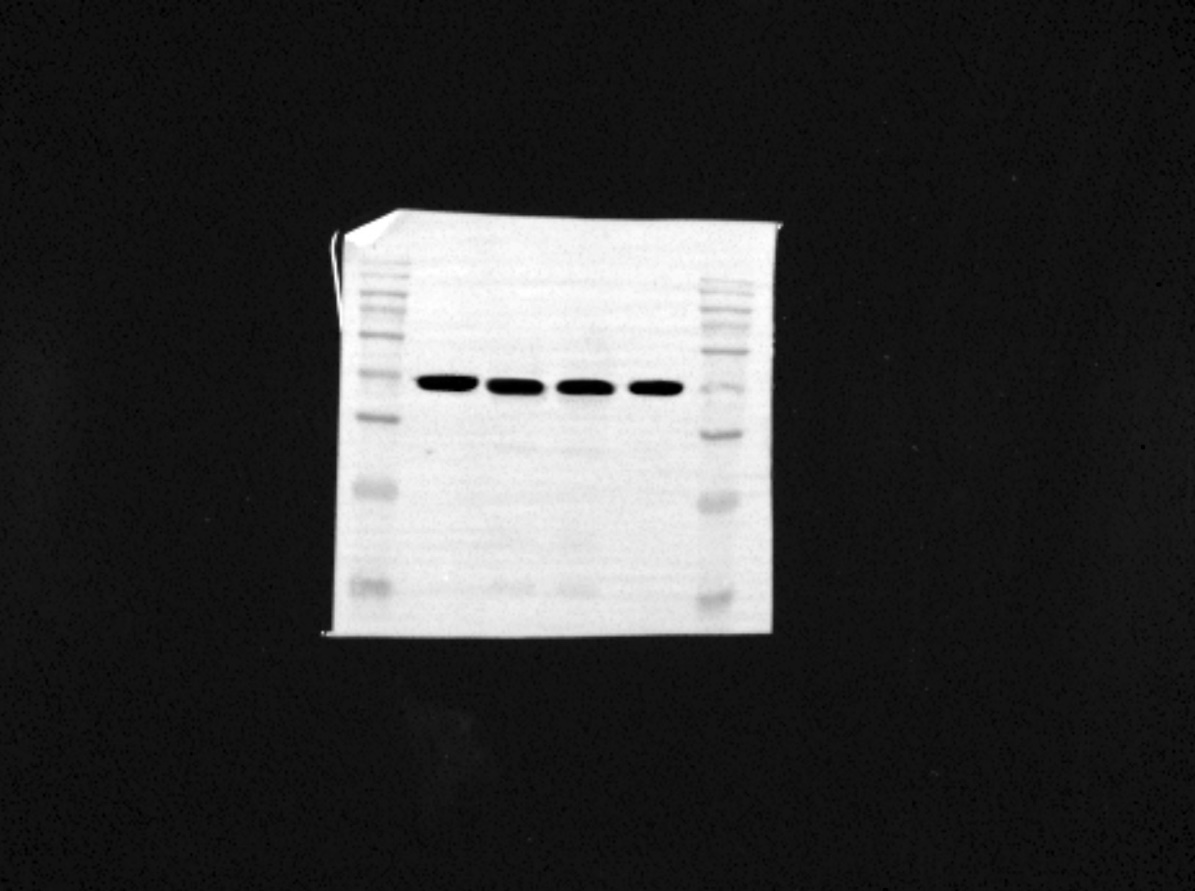 Figure 2A (AhR)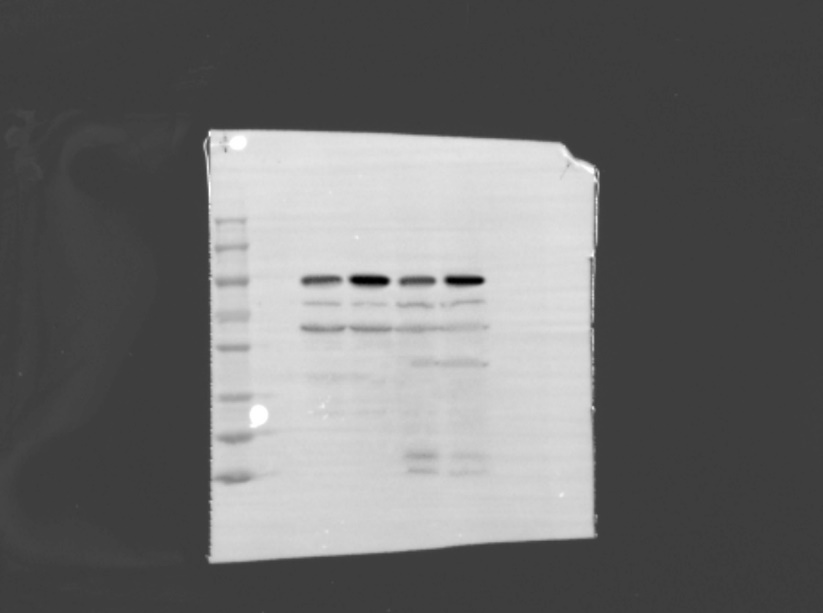 Figure 2A (Actin)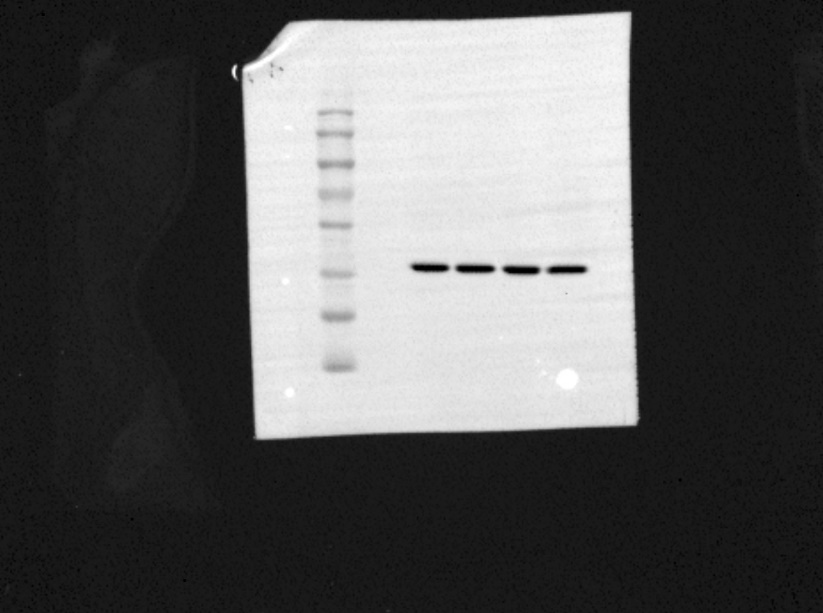 Figure 3A (c-Myc)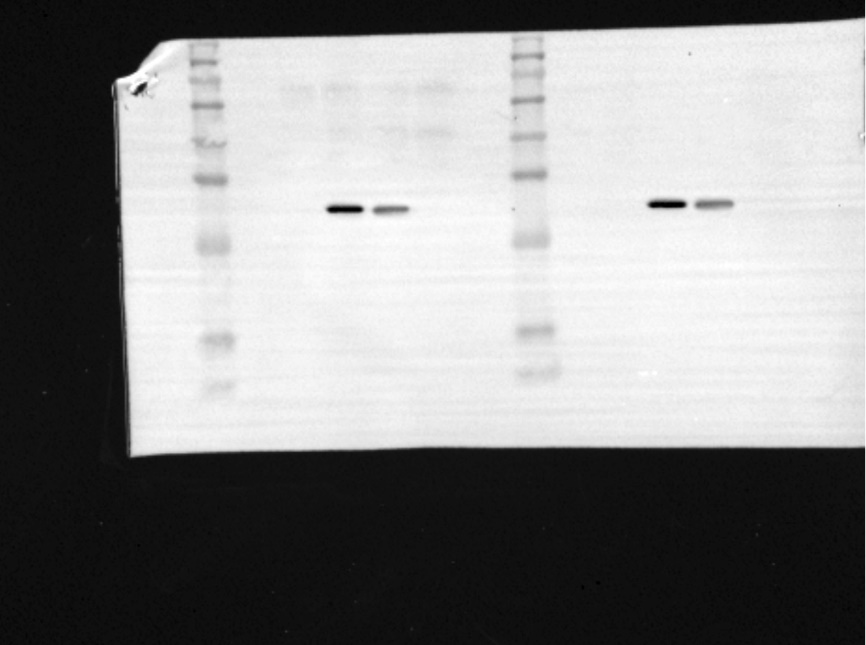 Figure 3A (actin)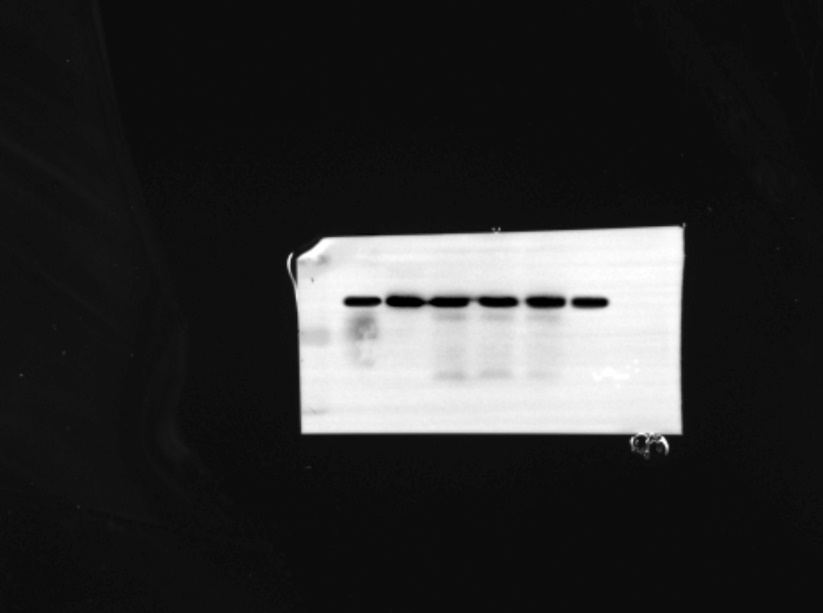 Figure 3B (c-Myc)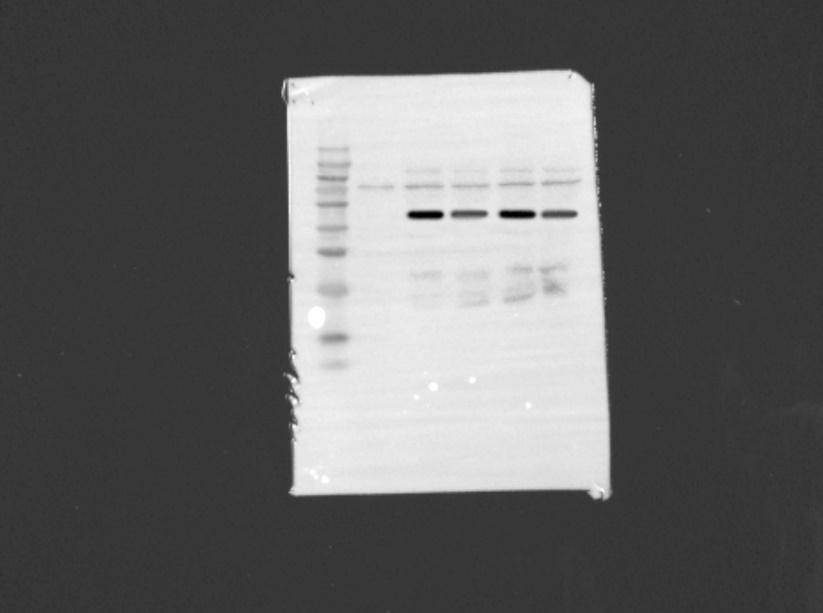 Figure 3B (actin)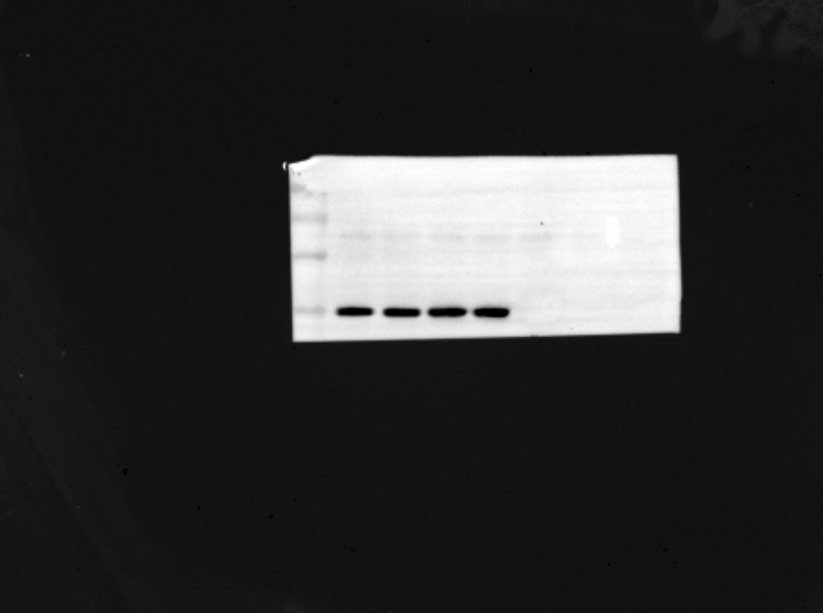 Figure 4A (c-Myc)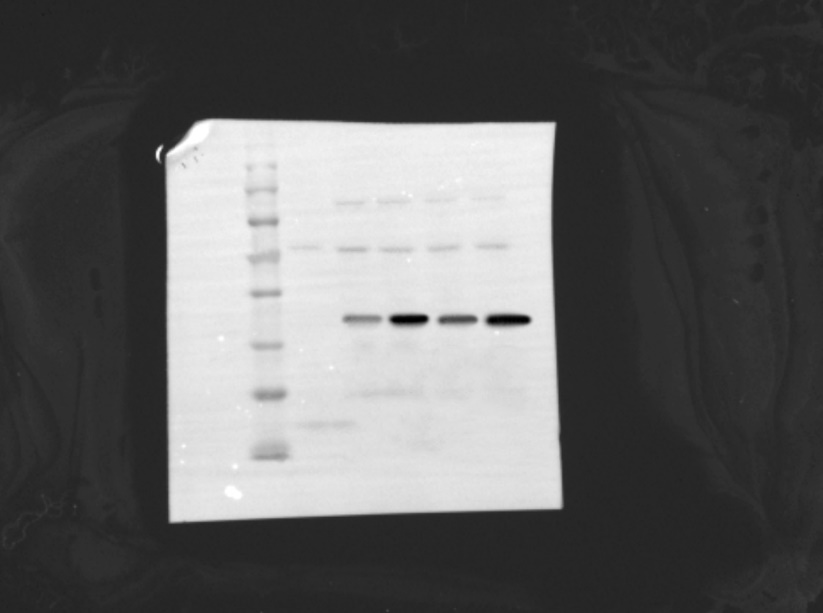 Figure 4 (actin)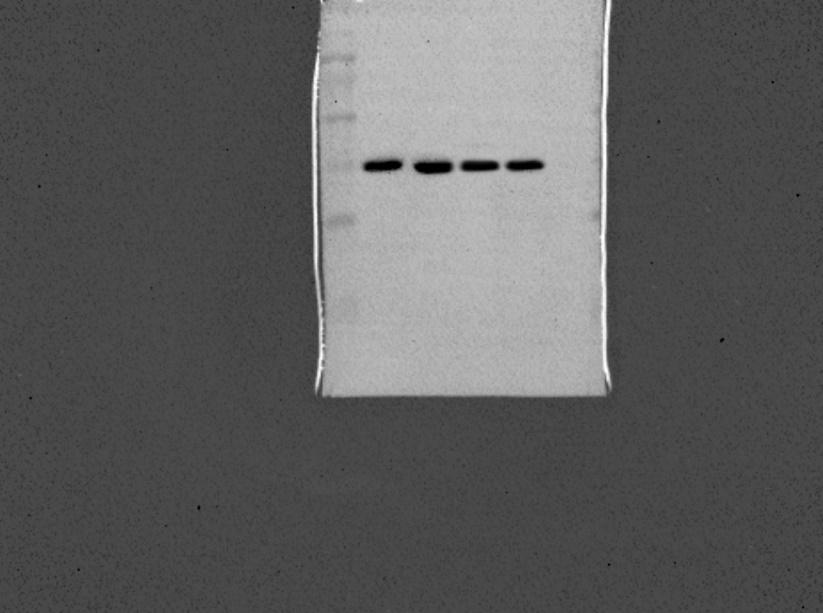 Figure 4C (p-gp)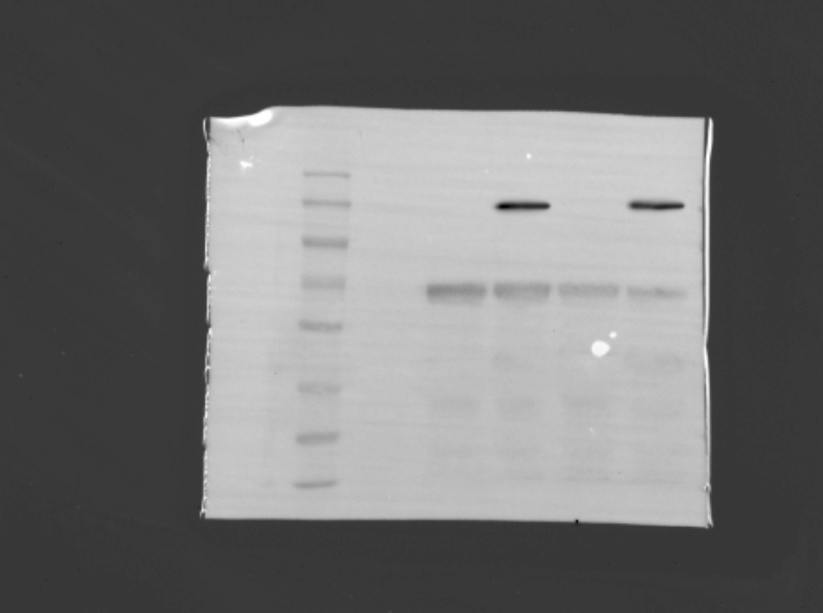 Figure 4C (ACTIN)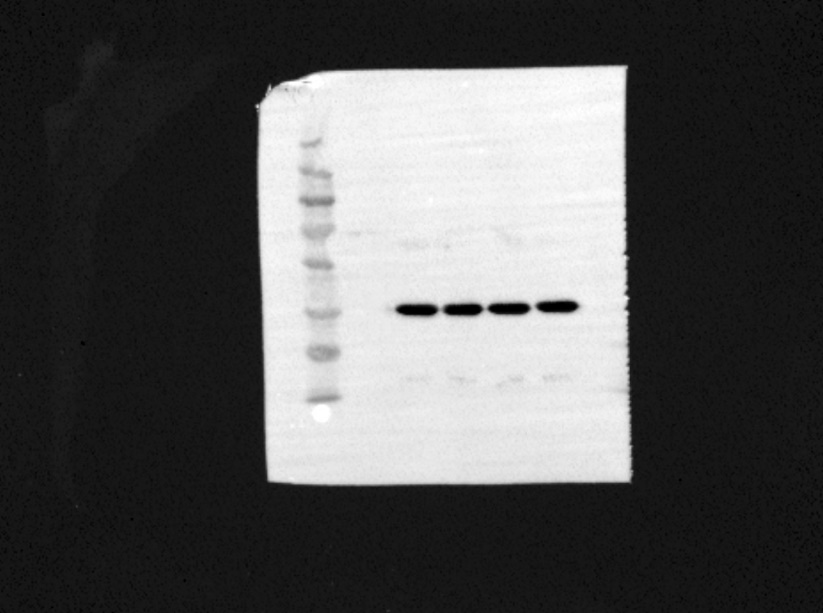 